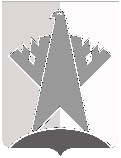 ДУМА СУРГУТСКОГО РАЙОНАХАНТЫ-МАНСИЙСКОГО АВТОНОМНОГО ОКРУГА – ЮГРЫРЕШЕНИЕ10 ноября 2023 года							                                        № 561-нпаг. СургутДума Сургутского района решила:1. Внести в решение Думы Сургутского района от 22 декабря 2020 года 
№ 1051-нпа «Об утверждении генерального плана городского поселения Барсово Сургутского муниципального района Ханты-Мансийского автономного округа – Югры» следующее изменение:раздел 3 приложения к решению изложить в следующей редакции:«Раздел 3. Характеристики зон с особыми условиями использования                        территорий1. В охранных зонах объектов электросетевого хозяйства режим использования или ограничения на использование территории установить в соответствии с постановлением Правительства Российской Федерации от 24 февраля 2009 года № 160 «О порядке установления охранных зон объектов электросетевого хозяйства и особых условий использования земельных участков, расположенных в границах таких зон».2. В охранных зонах газораспределительных сетей режим использования или ограничения на использование территории установить в соответствии с постановлением Правительства Российской Федерации от 20 ноября 2000 года 
№ 878 «Об утверждении Правил охраны газораспределительных сетей».3. В охранных зонах тепловых сетей режим использования или ограничения на использование территории установить в соответствии с приказом Министерства архитектуры, строительства и жилищно-коммунального хозяйства Российской Федерации от 17 августа 1992 года № 197 «О Типовых правилах охраны коммунальных тепловых сетей».4. В первом поясе зон санитарной охраны (строгого режима) источников водоснабжения и водопроводов питьевого назначения режим использования или ограничения на использование территории установить в соответствии с СанПиН 2.1.4.1110-02 «Зоны санитарной охраны источников водоснабжения и водопроводов питьевого назначения».5. Во втором и третьем поясе зон санитарной охраны источников водоснабжения и водопроводов питьевого назначения режим использования или ограничения на использование территории установить в соответствии с СанПиН 2.1.4.1110-02 «Зоны санитарной охраны источников водоснабжения и водопроводов питьевого назначения».6. В санитарно-защитных зонах режим использования или ограничения 
на использование территории установить в соответствии с СанПиН 2.2.1/2.1.1.1200-03 «Санитарно-защитные зоны и санитарная классификация предприятий, сооружений и иных объектов», постановлением Правительства Российской Федерации от 03 марта 2018 года № 222 «Об утверждении Правил установления санитарно-защитных зон и использования земельных участков, расположенных в границах санитарно-защитных зон».7. В придорожных полосах автомобильных дорог режим использования или ограничения на использование территории установить в соответствии с Федеральным законом от 08 ноября 2007 года № 257-ФЗ «Об автомобильных дорогах и о дорожной деятельности в Российской Федерации и о внесении изменений в отдельные законодательные акты Российской Федерации».».2. Решение вступает в силу после его официального опубликования (обнародования).О внесении изменения в решение Думы Сургутского района от 22 декабря 2020 года № 1051-нпа «Об утверждении генерального плана городского поселения Барсово Сургутского муниципального района Ханты-Мансийского автономного округа – Югры»Исполняющий полномочия председателя Думы Сургутского районаД.Н. Плотников10 ноября 2023 годаИсполняющий полномочия главы Сургутского районаР.Ф. Марценковский 10 ноября 2023 года